Об определении резервных помещений для голосования, мобильных избирательных участков на случаи возникновения чрезвычайных ситуаций в ходе голосования на выборах депутатов Государственной Думы Российской Федерации восьмого созыва, депутатов Законодательного Собрания Оренбургской области седьмого созыва, дополнительных выборов депутата Совета депутатов муниципального образования Соль-Илецкий городской округ Оренбургской области второго созыва по двухмандатному избирательному округу № 7, назначенных на 19 сентября 2021 года, расположенных на территории муниципального образования Соль-Илецкий городской округ Оренбургской областиВ целях организации непрерывности процесса проведения голосования на выборах депутатов Государственной Думы Российской Федерации восьмого созыва, депутатов Законодательного Собрания Оренбургской области седьмого созыва, дополнительных выборов депутата Совета депутатов муниципального образования Соль-Илецкий городской округ Оренбургской области второго созыва по двухмандатному избирательному округу № 7, назначенных на 19 сентября 2021 года, расположенных на территории муниципального образования Соль-Илецкий городской округ Оренбургской области, в случаях невозможности работы комиссий в имеющихся помещениях, постановляю:1. Утвердить Перечень резервных помещений для голосования и размещения избирательных комиссий при проведении голосования на выборах депутатов Государственной Думы Российской Федерации восьмого созыва, депутатов Законодательного Собрания Оренбургской области седьмого созыва, дополнительных выборов депутата Совета депутатов муниципального образования Соль-Илецкий городской округ Оренбургской области второго созыва по двухмандатному избирательному округу № 7, назначенных на 19 сентября 2021 года, расположенных на территории муниципального образования Соль-Илецкий городской округ Оренбургской области согласно приложению к настоящему постановлению.2. Рекомендовать главным специалистам территориальных отделов администрации Соль-Илецкого городского округа, руководителям соответствующих учреждений и организаций в срок до 10 сентября 2021 года обеспечить готовность резервных помещений для проведения голосования и размещения избирательных комиссий.3. И.о. начальника управления образования администрации Соль-Илецкого городского округа С.В. Падалко предоставить транспорт для доставки избирателей к резервным помещениям для голосования, расположенным в других населённых пунктах.4. Контроль за исполнением настоящего постановления возложить на заместителя главы администрации городского округа – руководителя аппарата В.М. Немича. 5. Настоящее постановление вступает в силу после его официального опубликования (обнародования).Разослано: в прокуратуру Соль-Илецкого района, в дело, в территориальную избирательную комиссию Соль-Илецкого городского округа, в отдел культуры администрации городского округа, в управление образования администрации городского округа, руководителям организаций и учреждений.Приложениек постановлению администрации муниципального образования Соль-Илецкий городской округ Оренбургской областиот 09.07.2021 № 1539-пПеречень резервных помещений для голосования и размещения избирательных комиссийпри проведении голосования на выборах депутатов Государственной Думы Российской Федерации восьмого созыва, депутатов Законодательного Собрания Оренбургской области седьмого созыва, дополнительных выборов депутата Совета депутатов муниципального образования Соль-Илецкий городской округ Оренбургской области второго созыва по двухмандатному избирательному округу № 7, назначенных на 19 сентября 2021 года, расположенных на территории муниципального образования Соль-Илецкий городской округ Оренбургской области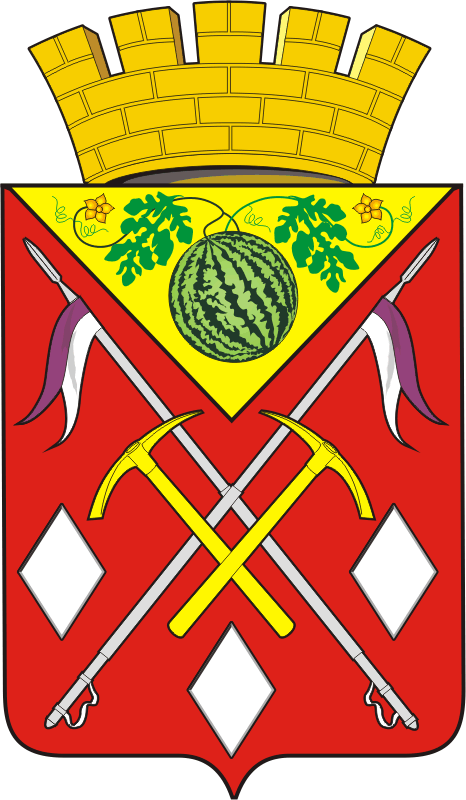 АДМИНИСТРАЦИЯМУНИЦИПАЛЬНОГООБРАЗОВАНИЯСОЛЬ-ИЛЕЦКИЙГОРОДСКОЙ ОКРУГОРЕНБУРГСКОЙ ОБЛАСТИПОСТАНОВЛЕНИЕ09.07.2021 № 1539-пГлава муниципального образования Соль-Илецкий городской округА.А. Кузьмин№ избирательного участкаЦентр участковой избирательной комиссии и помещения для голосованияРезервное помещение для проведения голосования1577Здание Боевогорского сельского дома культурыЗдание МОБУ «Боевогорская средняя общеобразовательная школа» Соль-Илецкого городского округа Оренбургской области, расположенное по адресу: Оренбургская область, Соль-Илецкий район, с. Боевая Гора, пер. Школьный, 31578Здание сельского клуба ст. Маячная Здание МОБУ «Маячная средняя общеобразовательная школа» Соль-Илецкого городского округа Оренбургской области, расположенное по адресу: Оренбургская область, Соль-Илецкий район, ст. Маячная, ул. Железнодорожная, 11579Здание Буранного сельского дома культурыЗдание МОБУ «Буранная средняя общеобразовательная школа» Соль-Илецкого городского округа Оренбургской области, расположенное по адресу: Оренбургская область, Соль-Илецкий район, с. Буранное, ул. Кооперативная, 21"Б"1580Здание Ветлянского сельского дома культурыЗдание МОАУ «Ветлянская средняя общеобразовательная школа» Соль-Илецкого городского округа Оренбургской области, расположенное по адресу: Оренбургская область, Соль-Илецкий район, с. Ветлянка, ул. Школьная, 321581Здание Григорьевского сельского дома культурыЗдание МОАУ «Григорьевская средняя общеобразовательная школа» Соль-Илецкого городского округа Оренбургской области, расположенное по адресу: Оренбургская область, Соль-Илецкий район, с. Григорьевка, ул. Пионерская, 31582Здание сельского клуба д. ВозрождениеЗдание МОАУ «Григорьевская средняя общеобразовательная школа» Соль-Илецкого городского округа Оренбургской области, расположенное по адресу: Оренбургская область, Соль-Илецкий район, с. Григорьевка, ул. Пионерская, 31583Здание МОБУ «Казанская основная общеобразовательная школа» Соль-Илецкого городского округаЗдание клуба пос. Казанка, расположенное по адресу: Оренбургская область, Соль-Илецкий район, пос. Казанка, пер. Школьный, 11584Здание ФКУ КП-12 УФСИН России по Оренбургской области, класс для проведения занятий с личным  составом Здание МОАУ «Григорьевская средняя общеобразовательная школа» Соль-Илецкого городского округа Оренбургской области, расположенное по адресу: Оренбургская область, Соль-Илецкий район, с. Григорьевка, ул. Пионерская, 31585Здание Дружбинского сельского дома культурыЗдание МОБУ «Дружбинская средняя общеобразовательная школа» Соль-Илецкого городского округа Оренбургской области, расположенное по адресу: Оренбургская область, Соль-Илецкий район, с. Дружба, ул. Школьная, 71586Здание Изобильного сельского дома культурыЗдание МОБУ «Изобильная средняя общеобразовательная школа» Соль-Илецкого городского округа Оренбургской области, расположенное по адресу: Оренбургская область, Соль-Илецкий район, с. Изобильное, ул. Горького, 41587Здание сельского клуба ст. ЦвиллингаЗдание МОБУ «Изобильная средняя общеобразовательная школа» Соль-Илецкого городского округа Оренбургской области, расположенное по адресу: Оренбургская область, Соль-Илецкий район, с. Изобильное, ул. Горького, 41588Здание Кумакского сельского дома культурыЗдание МОБУ «Кумакская средняя общеобразовательная школа» Соль-Илецкого городского округа Оренбургской области, расположенное по адресу: Оренбургская область, Соль-Илецкий район, с. Кумакское, ул. Центральная, 31589Здание Красномаякского сельского дома культурыЗдание МОБУ «Красномаякская средняя общеобразовательная школа» Соль-Илецкого городского округа Оренбургской области, расположенное по адресу: Оренбургская область, Соль-Илецкий район, пос. Маякское, ул. Центральная, 461590Здание МОБУ «Ащебутакская средняя общеобразовательная школа» Соль-Илецкого городского округа Оренбургской областиЗдание Ащебутакского сельского клуба, расположенное по адресу: Оренбургская область, Соль-Илецкий район, село Ащебутак, ул. Центральная, 341591Здание МДОБУ «Детский сад «Теремок» пос. Малопрудное Соль-Илецкого городского округаЗдание МОБУ «Красномаякская средняя общеобразовательная школа» Соль-Илецкого городского округа Оренбургской области, расположенное по адресу: Оренбургская область, Соль-Илецкий район, пос. Маякское, ул. Центральная, 461592Здание филиала Красномаякской СОШ (здание школы) с. Елшанка, ул. Магистральная, 13Здание МОБУ «Красномаякская средняя общеобразовательная школа» Соль-Илецкого городского округа Оренбургской области, расположенное по адресу: Оренбургская область, Соль-Илецкий район, пос. Маякское, ул. Центральная, 461593Здание Линевского сельского дома культурыЗдание МОБУ «Линевская средняя общеобразовательная школа» Соль-Илецкого городского округа Оренбургской области, расположенное по адресу: Оренбургская область, Соль-Илецкий район, с. Линёвка, ул. Горбунова, 661594Здание Михайловского сельского дома культурыЗдание МОБУ «Михайловская средняя общеобразовательная школа» Соль-Илецкого городского округа Оренбургской области, расположенное по адресу: Оренбургская область, Соль-Илецкий район, с. Михайловка, ул. Учительская, 31595Здание Смирновского сельского клубаЗдание МОБУ «Михайловская средняя общеобразовательная школа» Соль-Илецкого городского округа Оренбургской области, расположенное по адресу: Оренбургская область, Соль-Илецкий район, с. Михайловка, ул. Учительская, 31596Здание Новоилецкого сельского дома культурыЗдание МОБУ «Новоилецкая средняя общеобразовательная школа» Соль-Илецкого городского округа Оренбургской области, расположенное по адресу: Оренбургская область, Соль-Илецкий район, с. Новоилецк, ул. Колхозная, 471597Здание Перовского сельского дома культурыЗдание МОБУ «Перовская средняя общеобразовательная школа» Соль-Илецкого городского округа Оренбургской области, расположенное по адресу: Оренбургская область, Соль-Илецкий район, с. Перовка, ул. Советская, 15 1598Здание Мещеряковского сельского клубаЗдание МОБУ «Мещеряковская средняя общеобразовательная школа» Соль-Илецкого городского округа Оренбургской области, расположенное по адресу: Оренбургская область, Соль-Илецкий район, с. Мещеряковка, ул. Школьная, 11599Здание Первомайского сельского дома культуры.Здание МОБУ «Первомайская средняя общеобразовательная школа» Соль-Илецкого городского округа Оренбургской области, расположенное по адресу: Оренбургская область, Соль-Илецкий район, с. Первомайское, ул. Советская, 551600Здание Егинсайского сельского клубаФилиал МОБУ «Первомайская средняя общеобразовательная школа» Соль-Илецкого городского округа Оренбургской области, расположенное по адресу: Оренбургская область, Соль-Илецкий район, с. Егинсай, ул. Школьная, 31601Здание МОБУ «Покровская средняя общеобразовательная школа» Соль-Илецкого городского округаЗдание Покровского СДК, расположенное по адресу: Оренбургская область, Соль-Илецкий район, с. Покровка, ул. Ахметгалиева, 241602Здание Пригородного сельского дома культурыЗдание МОБУ «Шахтная средняя общеобразовательная школа» Соль-Илецкого городского округа Оренбургской области, расположенное по адресу: Оренбургская область, Соль-Илецкий район, п. Шахтный, ул. Школьная, 21603Читальный зал библиотеки села СаратовкаЗдание МОБУ «Саратовская средняя общеобразовательная школа» Соль-Илецкого городского округа Оренбургской области, расположенное по адресу: Оренбургская область, Соль-Илецкий район, с. Саратовка, ул. Центральная, 23 а1604Здание сельского клуба п. Кирпичный ЗаводЗдание МОБУ «Саратовская средняя общеобразовательная школа» Соль-Илецкого городского округа Оренбургской области, Оренбургская область, Соль-Илецкий район, с. Саратовка, ул. Школьная, 111605Здание Трудового сельского дома культурыЗдание МОБУ «Трудовая средняя общеобразовательная школа» Соль-Илецкого городского округа Оренбургской области, расположенное по адресу: Оренбургская область, Соль-Илецкий район, с. Трудовое, ул. Персиянова, 201606Здание Тамар-Уткульского сельского дома культурыЗдание МОБУ «Тамар-Уткульская средняя общеобразовательная школа» Соль-Илецкого городского округа Оренбургской области, расположенное по адресу: Оренбургская область, Соль-Илецкий район, с. Тамар-Уткуль, пер. Школьный, 21607Здание МОБУ «Троицкая средняя общеобразовательная школа» Соль-Илецкого городского округаЗдание Троицкого СК, расположенное по адресу: Оренбургская область, Соль-Илецкий район, с. Троицк, ул. Советская, 28 1608Здание Угольного сельского дома культурыЗдание МОБУ «Угольная средняя общеобразовательная школа» Соль-Илецкого городского округа Оренбургской области, расположенное по адресу: Оренбургская область, Соль-Илецкий район, с. Угольное, ул. Советская, 311609Здание Сухоренченского сельского клубаЗдание МОБУ «Угольная средняя общеобразовательная школа» Соль-Илецкого городского округа Оренбургской области, расположенное по адресу: Оренбургская область, Соль-Илецкий район, с. Угольное, ул. Советская, 311610Здание Цвиллингского сельского дома культурыЗдание МОБУ «Цвиллингская средняя общеобразовательная школа» Соль-Илецкого городского округа  Оренбургской области, Оренбургская область, Соль-Илецкий район, пос. Дивнополье, ул. Речная, 181612Здание клуба МирныйМобильный пункт. Автобус ПАЗ-320538-70 Гос. номер Т 689 РК1613Здание МОАУ «Средняя общеобразовательная школа № 5 г. Соль-Илецка»Административное здание филиала АО «Газпром газораспределение Оренбург» в г. Соль-Илецке (Соль-Илецкмежрайгаз), расположенное по адресу: Оренбургская область, г. Соль-Илецк, пер. Степной, 1 «а»1614Здание МДОБУ «Детский сад общеразвивающего вида № 1 «Ромашка» г. Соль-ИлецкаАдминистративное здание ГКУ Оренбургской области «Соль-Илецкий лесхоз», расположенное по адресу: Оренбургская область, г. Соль-Илецк, пер. Степной, 10 1615Здание муниципального бюджетного учреждения культуры «Центр культурного развития» муниципального образования Соль-Илецкий городской округ Оренбургской областиЗдание Соль-Илецкого ММПП ЖКХ, расположенное по адресу: Оренбургская область, г. Соль-Илецк, ул. Московская, 11616Здание МОБУ «Средняя общеобразовательная школа № 2 г. Соль-Илецка»Здание МБУК «Центральная библиотека», расположенное по адресу: Оренбургская область, г. Соль-Илецк, ул. Уральская, 241617Здание Дом культурыЗдание МДОБУ № 3 «Буратино» г. Соль-Илецка» расположенное по адресу: Оренбургская область, г. Соль-Илецк, ул. Уральская, 321618Здание клуба им. МаяковскогоЗдание МОБУ «Средняя общеобразовательная школа № 3» г. Соль-Илецка Оренбургской области, расположенное по адресу: Оренбургская область, г. Соль-Илецк, ул. Орская, 1071619Здание клуба им. ЛенинаЗдание МДОБУ «Детский сад комбинированного вида № 7 «Солнышко» г. Соль-Илецка» Оренбургской области, расположенное по адресу: Оренбургская область, г. Соль-Илецк, ул. Вокзальная, 104 1620Здание клуба «Горняк»Здание МДОБУ «Детский сад общеразвивающего вида № 10 «Светлячок» г. Соль-Илецка» Оренбургской области, расположенное по адресу: Оренбургская область, г. Соль-Илецк, ул. Южная, 121621Здание МОАУ «Средняя общеобразовательная школа № 4 г. Соль-Илецка»Здание МАУ «Физкультурно-спортивный центр», расположенное по адресу: Оренбургская область, г. Соль-Илецк, ул. Шевченко, 41622Здание МБУДО «Центр творческого развития» Соль-Илецкого городского округаГАПОУ «Соль-Илецкий индустриально-технологический техникум» Оренбургской области, расположенное по адресу: Оренбургская область, г. Соль-Илецк, ул. Орская, 1691623Помещение административного здания ООО «Соль-Илецкагропромэнерго»Филиал МДОБУ «Детский сад общеразвивающего вида № 6 «Малыш» г. Соль-Илецка» Оренбургской области, расположенное по адресу: Оренбургская область, г. Соль-Илецк, ул. Зелёный Клин, 4/11624Здание Соль-Илецкого дорожного управленияАдминистративное здание филиала АО «Газпром газораспределение Оренбург» в г. Соль-Илецке (Соль-Илецкмежрайгаз), расположенное по адресу: Оренбургская область, г. Соль-Илецк, пер. Степной, 1 «а»1625Здание МОБУ «Средняя общеобразовательная школа № 1г. Соль-Илецка»Здание МБУК «Центральная библиотека», расположенное по адресу: Оренбургская область, г. Соль-Илецк, ул. Уральская, 241626Здание МОБУ «Средняя общеобразовательная школа № 7 г. Соль-Илецка»МДОБУ «Детский сад комбинированного вида № 7 «Солнышко» г. Соль-Илецка» Оренбургской области, расположенное по адресу: Оренбургская область, г. Соль-Илецк, ул. Вокзальная, 1041627Здание МОБУ «Лицей Соль-Илецкого городского округа»Здание МАУ «Физкультурно-спортивный центр», расположенное по адресу: Оренбургская область, г. Соль-Илецк, ул. Шевченко, 41628Здание МДОБУ «Детский сад № 13 «Арбузёнок» г. Соль-Илецка»Мобильный пункт. Автобус ПАЗ-320538-70 Гос.номер Т 032 ЕЕ